INDIAN SCHOOL AL WADI AL KABIR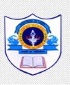 PORTION FOR THE FINAL ASSESSMENTCLASS III2019 – 2020 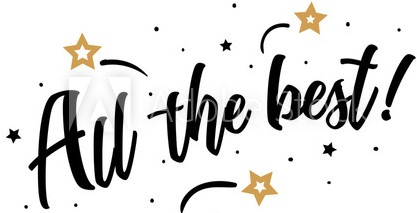 SUBJECTPORTIONCOMPUTER SCIENCE5. Let us Start Logo6. Internet – Introduction7. Word Processor- Word 2016HINDILanguage based on1. मूर्ख को मत ज्ञान सिखाओ   [कविता] 2. चोरी करना बुरी बात है  [पाठ] 3. अच्छी आदतें [पाठ]4. अनोखा उत्तर [पाठ] Prose based on1. अच्छी आदतें [पाठ]2. अनोखा उत्तर [पाठ]व्याकरण [Grammar]use of मैं.....हूँ,     तुम....हो,हम ...हैं,आप.... हैं/थे,थींuse of यह,ये,वह,वे,था,थे,थी,थींuse of – में,पर,के लिए ,ने,को,से,का,के,की  क्रिया और विशेषण  [sentences from the above mentioned lessons][only objective type questions]अनुच्छेदअर्थग्रहणMATHEMATICSChapter-1: Place Value Chapter- 3: Subtraction Chapter- 6-More Division Chapter- 7- Fractions          Chapter-9- Measurement Chapter-10-Time ENGLISH* CLASS BOOK  Unit 8- The CycloneUnit 9- Florence NightingaleSpell Check Word Meanings Framing of Sentences Questions and Answers Reference to ContextThink and Answer * Reading Comprehension * Language Structure Nouns ( Proper, Common and Collective) Personal and Possessive PronounsVerbs and TensesPrepositions Conjunctions* Creative Writing- Story Writing ( Developing a story)EVSPlants Around Us (Content from Worksheets Only)Plants and Animals Need Water (Content from Worksheets Only)Cooking FoodMoving Here and ThereNatural Resources and PollutionMeans of Communication